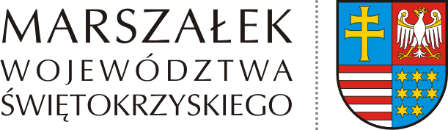 OZ-I.8044.9.2023		                                                               Kielce, dnia 05.04.2023 r.INFORMACJAO WYBORZE NAJKORZYSTNIEJSZYCH OFERTWojewództwo Świętokrzyskie – Urząd Marszałkowski Województwa Świętokrzyskiego                     w Kielcach  przekazuje następujące informacje:W prowadzonym postępowaniu na nabór uprawnionych lekarza/y i psychologa/ów                                  do przeprowadzania kontroli w zakresie wynikającym z ustawy z dnia 5 stycznia 2011r.                          o kierujących pojazdami, wpłynęły 4 oferty:Wybrane oferty w zakresie naboru uprawnionego psychologa: Pani Aneta Gaj Skroniów 33, 28-300 Jędrzejów i Pani Edyta Głazowska – Skrzyniarz ul. Nowy Świat 18A/6, 25-522 Kielce. Oferowana kwota za wykonanie jednej kontroli  brutto – 900,00zł.Wybrane oferty w zakresie naboru uprawnionego lekarza – Pani Wioleta Dąbrowska-Koniusz ul. Wiosenna 1a/86, 25-534 Kielce i Pan Dariusz Mika ul. Zagnańska 50/3, 25-528 Kielce. Oferowana kwota za wykonanie jednej kontroli  brutto – 1080,00zł.Uzasadnienie wyboru: oferty nie podlegały odrzuceniu i otrzymały największą ilość punktów tj.100  w oparciu o  kryteria wyboru ofert: cena brutto – waga 95 pkt  oraz  wynik rozmowy kwalifikacyjnej - waga 5 pkt.Mając powyższe na uwadze z wybranymi wykonawcami zostaną zawarte umowy zlecenia, których przedmiotem będzie wykonywanie w 2023r. kontroli z upoważnienia Marszałka Województwa Świętokrzyskiego w zakresie wynikającym z ustawy z  dnia 5 stycznia 2011r.             o kierujących pojazdami (t.j.Dz.U.2023.622). ……………………………………  / data i podpis osoby sporządzającej ………………………………………………………………………					/data i podpis Dyrektora Departamentu Ochrony Zdrowia/ Nr ofertyNazwa i adres oferentaKategoria                             ofertyStawka godzinowa bruttoKwota za wykonanie jednej kontroliŁączna ilość przyznanych punktów 1.Wioleta Dąbrowska-Koniuszul. Wiosenna 1a/8625-534 Kielcelekarz180,00 zł1080,00 zł1002.Dariusz Mikaul. Zagnańska 50/3                                                                           25-528 Kielcelekarz180,00 zł1080,00 zł1003.Aneta GajSkroniów 3328-300 Jędrzejówpsycholog150,00 zł900,00 zł1004.Edyta Głazowska – Skrzyniarzul. Nowy Świat 18A/61                                                   25-522 Kielcepsycholog150,00 zł900,00 zł100